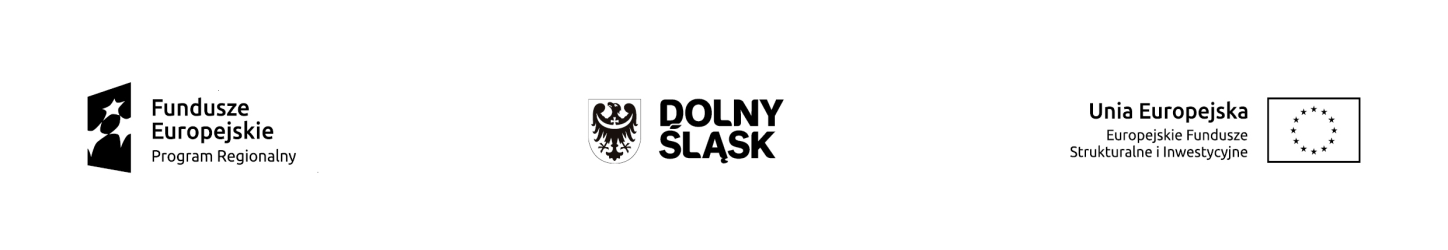 Informacja o ogłoszeniu konkursów w ramach Działania 10.1 Zapewnienie równego dostępu do wysokiej jakości edukacji przedszkolnej Regionalnego Programu Operacyjnego Województwa Dolnośląskiego 2014-2020W związku z podjęciem przez Zarząd Województwa Dolnośląskiego uchwały            w sprawie anulowania konkursów dla Działania 10.1:nr RPDS.10.01.01-IZ.00-02-023/15 - konkurs horyzontalny i OSInr RPDS.10.01.02-IZ.00-02-024/15- ZIT WROF;nr RPDS.10.01.03-IZ.00-02-025/15 - ZIT AJ;nr RPDS.10.01.04-IZ.00-02-026/15 - ZIT AW;informujemy, iż 29 kwietnia 2016 r. zostaną ogłoszone konkursy ukierunkowane na ten sam zakres wsparcia, lecz z wykorzystaniem nowego narzędzia informatycznego do składania wniosków o dofinansowanie.Ogłoszenie konkursów w dniu 29 kwietnia 2016 r. tj. niezwłocznie po anulowaniu poprzednich konkursów jest odpowiedzią na potrzeby Wnioskodawców, 
a w konsekwencji pozwoli Instytucji Zarządzającej na utrzymanie właściwego tempa kontraktacji w ramach RPO WD 2014 – 2020.